المملكة العربية السعودية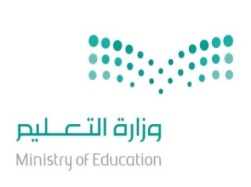 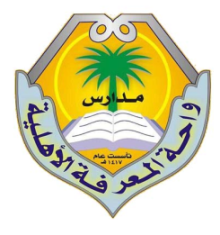 وزارة التعليمورفة عمل ( الصف السادس )السؤال الأول : ( من درس المها ) :- أضع علامة (        ) أو علامة (     x )صاحت أمي : الصيادين الصيادين! . ( أسلوب تحذير)		(	)السرعة السرعة ، لنفوز بالنجاة!  (أسلوب إغراء)		(	)لم تطع المها أمها، ولم تعدُ بسرعة.				(	)وصلت المها إلى قرية مهجورة، وعاشت في سلام.		(	)السؤال الثاني : اقرأ ثم أجب:.. ومن دون أن أشعر ، وجدت قدماي تسعيان بي نحو الصوت، وهو يواصل حديثه : العالم هنا بين يديك، الماضي والحاضر وربما المستقبل، كله أستطيع أن أضعه أمامك .. فيتبدد منك هذا الضجر والملل .استخرج من الفقرة السابقة ـ فعلا من الأفعال الخمسة 	( .....................)ـ كلمة تدل على الزمان	(......................)ـ كلمة مرادفها (يزول)	(......................)ـ كلمتان مترادفتان		(.............) و (.................)المرحلة الأولى للكتاب 0000000000000اذكر بعضا من فوائد الكتاب:.......................................................................................................................السؤال الثالث : الأسلوب اللغوى:-اجعل الكلمات التالية مخصوصا بالمدح أو الذم في جمل من إنتاجك.الصدق	......................................................................................التدخين	......................................................................................الصلاة   ......................................................................................السؤال الرابع : الصنف اللغوي : (أ) صغ اسم الفاعل من الأفعال التالية:سأل : ............	    قرأ : ..............	   	  صنع : ...........(ب) صغ اسم المفعول من الأفعال التاليةكُتِبَ : ...............	سُمِعَ : ...............	حُفِرَ: .................السؤال الخامس : الوظيفة النحوية . أدخل ( حرفا ناسخا) مرة ، و ( فعلا ناسخا ) مرة أخرى على الجملة التالية وغير ما يلزم:الجملةمع الحرف الناسخمع الفعل الناسخأبوك ذو علم         المسلمون مخلصون